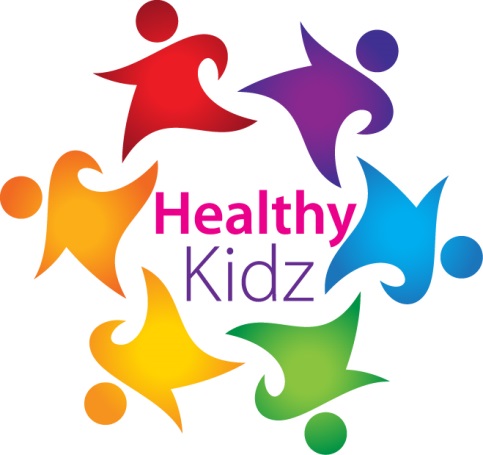 HEALTHY KIDZ MOST ACTIVE PUPIL awardThis certificate is presented for outstanding activity BOTH INSIDE AND OUTSIDESCHOOL during NOVEMBER 2017 This month ______________________ recorded ___________ points on the healthy kidz app.Well done									Signed _____________________